WOHNUNGSMARKT – ANGEBOT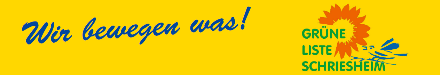 Vermietung / Verkauf:________________________________________________Objektbeschreibung: _________________________________________________Lage / Anschrift: _____________________________________________________Größe Wohnfläche in m²: _____________________________________________Zusätzliche Ausstattung(en): _______________________________________________________________________________________________________________Frei ab: _____________________________________________________________Weitere Bedingungen / gewünschte Arrangements: _______________________________________________________________________________________________________________________________________________________________Kontakt: _____________________________________________________________